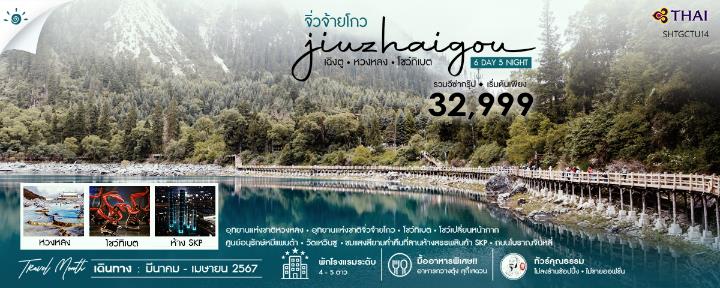 โปรแกรมการเดินทาง07.00 น.	 พร้อมกันที่สนามบินสุวรรณภูมิ ณ อาคารผู้โดยสารขาออก (ระหว่างประเทศ) ชั้น 4 เคาน์เตอร์ D สายการบิน THAI AIRWAYS INTERNATIONAL (TG) โดยมีเจ้าหน้าที่จากทางบริษัทฯ คอยต้อนรับ และอำนวยความสะดวกแด่ท่านก่อนออกเดินทาง10.05 น.	เหินฟ้าสู่ เมืองเฉิงตู โดยสายการบิน THAI AIRWAYS INTERNATIONAL เที่ยวบินที่ TG618 	(บริการอาหารและเครื่องดื่มบนเครื่อง)14.00 น.     	เดินทางถึง สนามบินเทียนฟู่ นครเฉิงตู เมืองหลวงของมณฑลเสฉวนและมีประชากรหนาแน่นที่สุดของ ประเทศจีน หลังจากผ่านพิธีการตรวจคนเข้าเมืองแล้ว นำท่านเดินทางสู่  เมืองเม่าเสี้ยน (ใช้เวลาเดินทางประมาณ 3 ชั่วโมง) ตั้งอยู่ทางทิศตะวันออกเฉียงใต้ของมณฑลเสฉวนประชากร ส่วนใหญ่เป็นชนชาวเผ่าเชียง อีกทั้งยังและเป็นแหล่งเพาะพันธุ์หมีแพนด้าที่สำคัญของจีนแห่งหนึ่งค่ำ 	 รับประทานอาหารค่ำ ณ ภัตตาคาร 		 พักที่ MAOXIAN INTER HOTEL หรือเทียบเท่า 4 ดาวเช้า		 รับประทานอาหารเช้า ณ ห้องอาหารโรงแรมนำท่านเดินทางสู่ อุทยานแห่งชาติหวงหลง แหล่งมรดกโลกทางธรรมชาติ (ใช้เวลาเดินทางประมาณ 3 ชั่วโมง)เที่ยง	 รับประทานอาหารกลางวัน ณ ภัตตาคารบ่าย 	นำท่านเที่ยวชม อุทยานแห่งชาติหวงหลง นำท่านชมความงามของอุทยานที่มีลำธารน้ำไหลมาจากยอดเขาที่ถูกปกคลุมด้วยหิมะตลอดทั้งปี ซึ่งเป็นสายน้ำที่มีส่วนผสมของหินปูน เมื่อไหลลงสู่ที่ราบก่อเกิดเป็นแอ่งน้ำขนาดใหญ่น้อย ทำให้หินปูนตกตะกอนเกาะตัวกันเป็นแอ่งเล็กใหญ่มากมาย น้ำใสเรียบเหมือนกระจกที่สะท้อนภาพท้องฟ้า ภูเขาและต้นไม้ (รวมกระเช้าขึ้น + รถกอล์ฟ ส่วนกระเช้าขาลงถ้าต้องนั่งต้องจ่ายเพิ่มท่านละ 40 – 60 หยวน)*** ในกรณีที่ชม   อุทยานแห่งชาติหวงหลงไม่ได้ เนื่องจากสภาพอากาศไม่เอื้ออำนวย ทางบริษัทขอเปลี่ยนโปรแกรมเป็น นำท่านเดินทางสู่ อุทยานโหมวหนีโกว ตั้งอยู่ทางตะวันตกของอำเภอซงพาน ภายในหมู่บ้านโหมวหนีโกว มีพื้นที่ 160 ตร.กม. อยู่สูงจากระดับน้ำทะเล 2,800 เมตร จุดที่สูงสุดสูงถึง 4,070 เมตร อุณหภูมิเฉลี่ยตลอดทั้งปีอยู่ที่ 4 องศา องค์ประกอบสำคัญของทิวทัศน์คือ ภูเขา ถ้ำ ป่า ทะเลสาบ ทะเลสาบใหญ่น้อยมีความงดงามสามารถที่จะประชันกับจิ่วจ้ายโกวได้ ส่วนน้ำตกก็สามารถประชันกับหวงหลงได้***   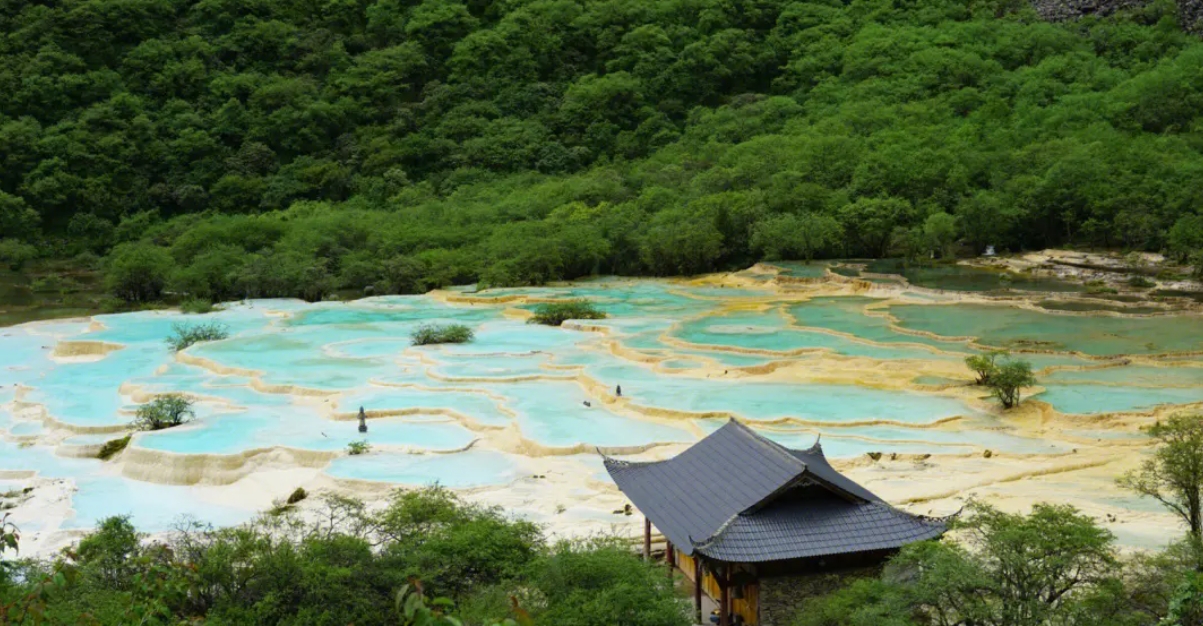 จากนั้นนำท่านเดินทางสู่ เขตอุทยานแห่งชาติจิ่วจ้ายโกว (ใช้เวลาเดินทางประมาณ 3 ชั่วโมง)  ผ่านเส้นทางที่ท่านจะได้ชมทิวทัศน์ที่แปลกตาทั้งภูเขาที่สะท้อนกับแสงพระอาทิตย์ ทัศนียภาพของลำน้ำหมิงเจียงทอดยาวเป็นแนวคดเคี้ยวเมื่อมองจากที่สูง ผ่านเส้นทางคดโค้งไปตามขุนเขาและโตรกผา ซึ่งเส้นทางนี้เป็นเส้นทางสำคัญในสมัยโบราณ เพราะเป็นเส้นทางที่ศัตรูใช้รุกราน เสฉวน ตั้งแต่รัฐฉิน ก๊กโจโฉ หรือพรรคคอมมิวนิสต์ ผ่านยอดเขาที่สูงที่สุด ตู้เจียงซาน ที่ระดับความสูง 4,200 เมตร ก่อนจะค่อยๆ ลดระดับลง และเลี้ยวลดไปตามทางค่ำ 		 รับประทานอาหารค่ำ ณ ภัตตาคาร 		 พักที่ QIANHE HOTEL หรือเทียบเท่า 5 ดาวเช้า		 รับประทานอาหารเช้า ณ ห้องอาหารโรงแรมนำท่านเดินทางสู่ อุทยานแห่งชาติจิ่วจ้ายโกว (รวมรถเหมาในอุทยาน)  เพื่อชม แหล่งมรดกโลกทางธรรมชาติ ธารสวรรค์ “จิ่วจ้ายโกว” ซึ่งตั้งอยู่ที่ อำเภอหนานปิง อยู่ทางเหนือของมณฑลเสฉวน ห่างจากตัวเมืองเฉิงตูประมาณ 500 กิโลเมตร และอยู่สูงกว่าระดับน้ำทะเลถึง 2,500 เมตร มีอาณาบริเวณถึง 148,260 เอเคอร์ ให้ท่านสัมผัสกับความงาม ซึ่งได้รับการอนุรักษ์ให้เป็นมรดกโลกเมื่อ 14 ธันวาคมปี ค.ศ.1992 อุทยานแห่งชาติจิ่วจ้ายโกวดินแดนที่ธรรมชาติได้เนรมิตประดุจดั่งแดนสวรรค์ อุทยานจิ่วจ้ายโกวได้พัฒนาเป็นแหล่งท่องเที่ยวทางธรรมชาติมีเนื้อที่ 40 ตารางกิโลเมตร มีชนชาติจั้ง ทั้งหมดเก้าหมู่บ้าน ฉะนั้นจึงได้ชื่อว่า จิ่วจ้ายโกว มีแม่น้ำลำธาร มีทะเลสาบใหญ่น้อยมากมายหลายร้อยกว่าแห่ง ซึ่งชาวท้องถิ่นเรียกว่าลูกทะเล น้ำในทะเลสาบใสสะอาดและสวยงามตระการตา จะเห็นเงาสะท้อนภาพของภูเขาและป่าดงดิบท้องฟ้าเป็นสีคราม สัมผัสธรรมชาติบริสุทธิ์ที่ได้รับการดูแลรักษาไว้เป็นอย่างดี โดยไม่ถูกทำลายด้วยน้ำมือมนุษย์ ซึ่งทุกสถานที่ล้วนเป็นความงามที่ธรรมชาติได้บรรจงสร้างไว้ได้ดั่งภาพวาดในจินตนาการของเหล่ากวีทั้งหลาย นำท่านชมความงาม เริ่มตั้งแต่ น้ำตกรั่วรื่อหลาง สูงจากระดับน้ำทะเล 2,365 เมตร กว้าง 320 เมตร สูง 25 เมตร เป็นน้ำตกหินปูนที่กว้างที่สุดของอุทยานจิ่วจ้ายโกว และกว้างที่สุดในประเทศจีน จากนั้นชม หมู่ทะเลสาบซู่เจิ้น ให้ท่านได้อิสระกับการบันทึกถ่ายภาพและดื่มด่ำกับธรรมชาติ ที่สวยสดงดงามได้อย่างเต็มที่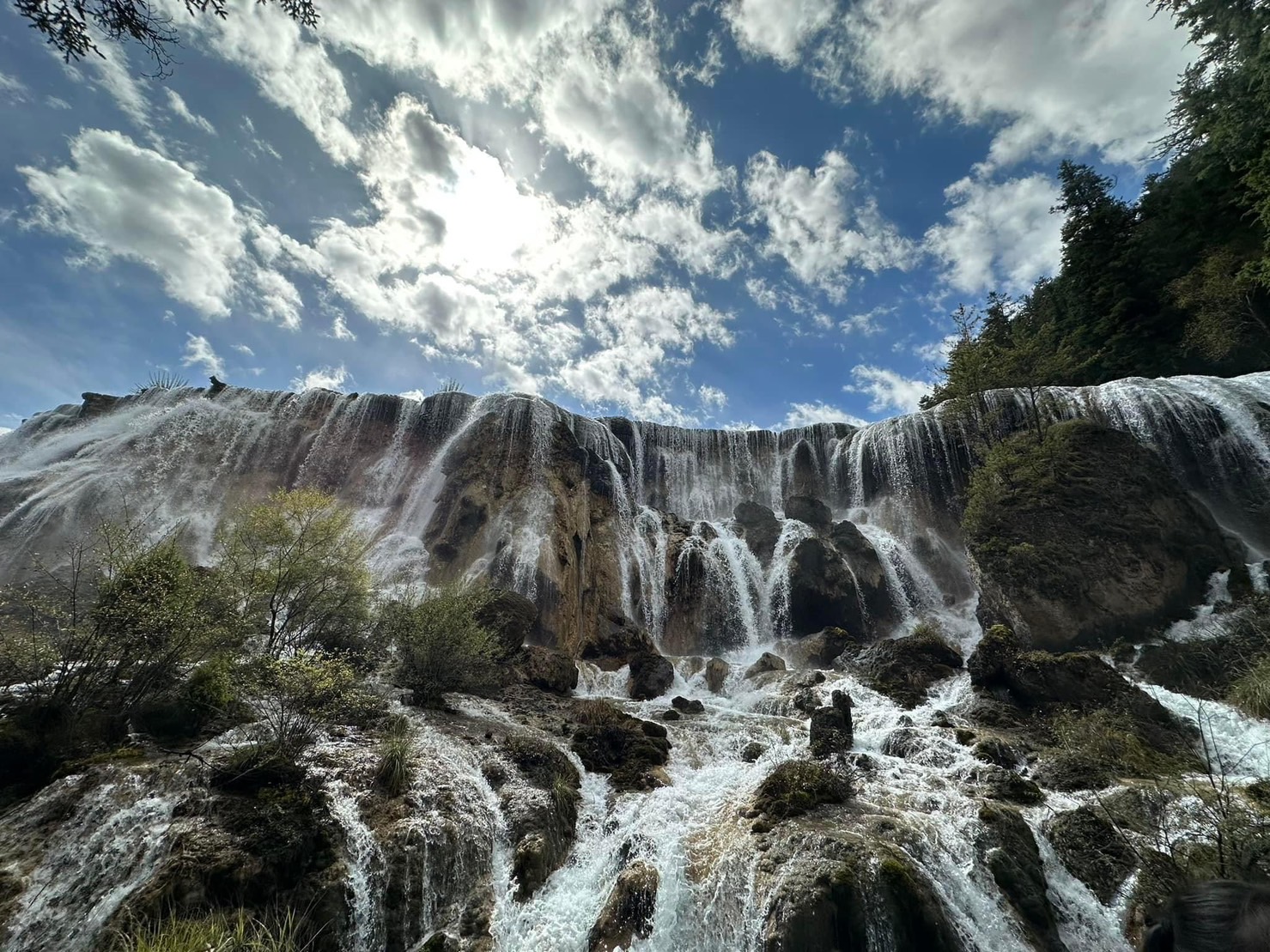 เที่ยง		 รับประทานอาหารกลางวันภายในอุทยานบ่าย  	นำท่านชม ทะเลสาบมังกรคู่ ซึ่งชื่อของทะเลสาบนี้มาจากแนวหินปูนก้นทะเลสาบที่มีรูปร่างเหมือนมังกรสองตัว จากนั้นนำท่านชม ทะเลสาบยาว ใหญ่ที่สุดในจิ่วจ้ายโกว ยาวกว่า 7 กิโลเมตรอยู่ท่ามกลางขุนเขาในบรรยากาศที่เงียบสงบแต่งดงาม ชม ทะเลสาบห้าสี เป็นทะเลสาบที่มีสีของน้ำแปลกตาโดยเฉพาะเมื่อยามแสงอาทิตย์ตกกระทบพื้นน้ำ สีของน้ำในทะเลสาบจะเปล่งประกายเป็นสีรุ้งดูงดงาม(การเที่ยวชมภายในอุทยานจิ่วจ้ายโกว ทางอุทยานมีการจำกัดจำนวนนักท่องเที่ยวในแต่ละวัน ดังนั้นการชมธรรมชาติได้มากน้อยขึ้นอยู่กับความว่องไวของคณะทัวร์ และจำนวนนักท่องเที่ยวในวันนั้นๆ หรือสถานที่ท่องเที่ยวบางจุดมีการจำกัดเวลา และบางจุดอาจจะปิดไม่ให้เข้าชม ไม่ว่าด้วยเหตุผลใดๆทั้งสิ้น บริษัทขอสงวนสิทธิ์ไม่คืนคืนเงินใดๆ ในกรณีที่คณะไม่สามารถเข้าชมครบทุกจุด โดยไม่ต้องแจ้งให้ทราบล่วงหน้า 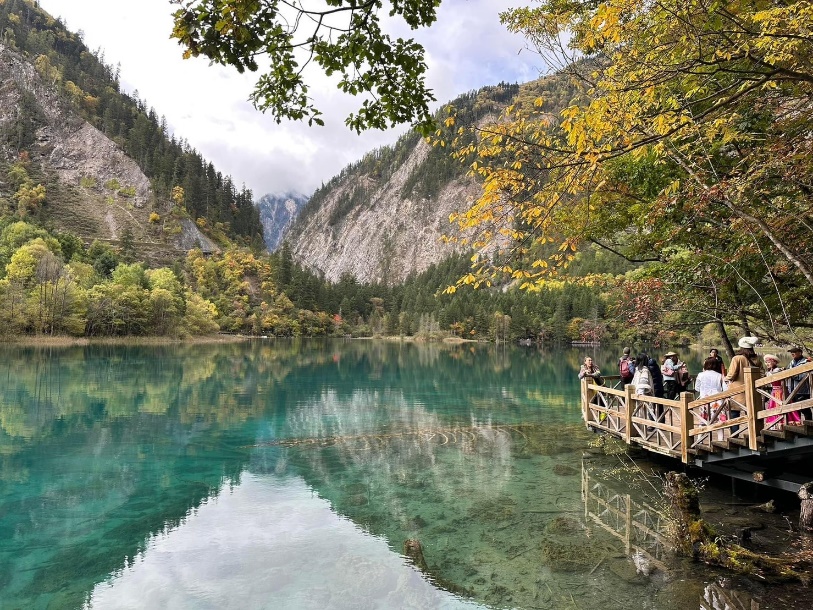 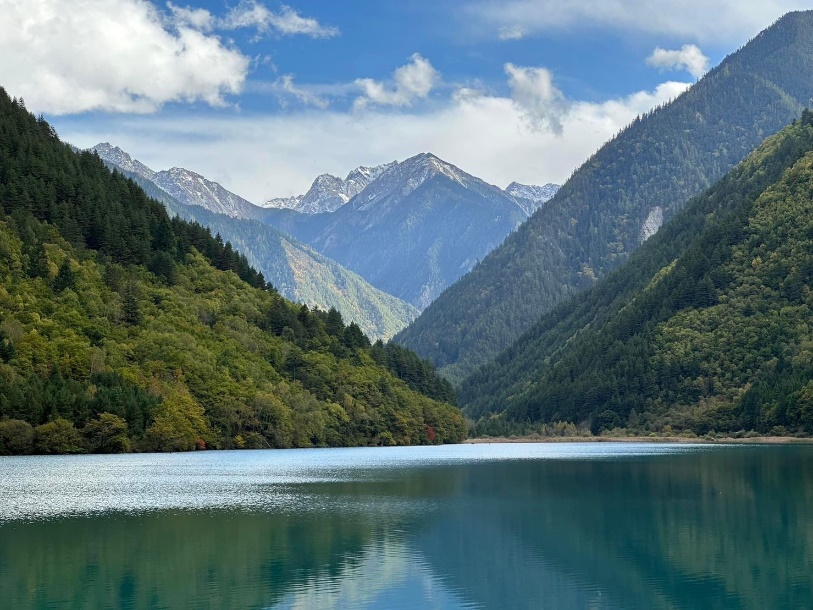 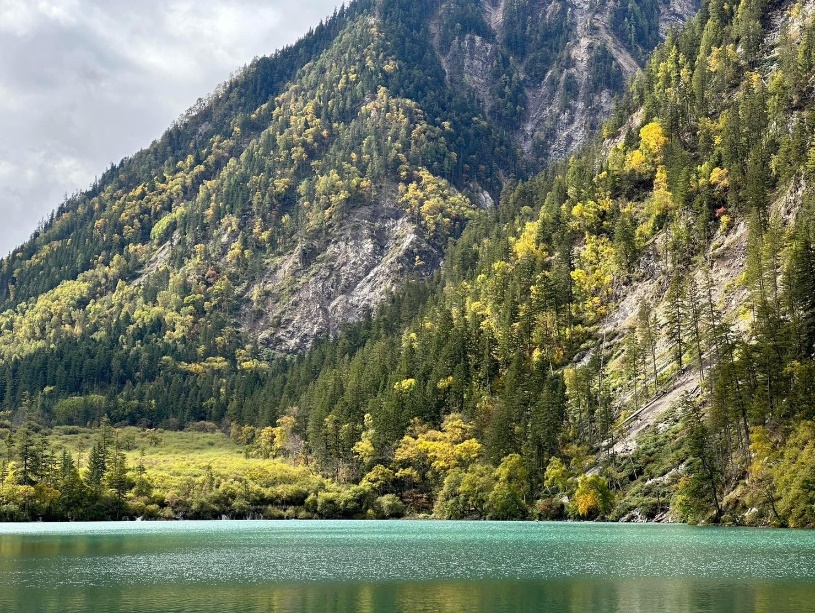 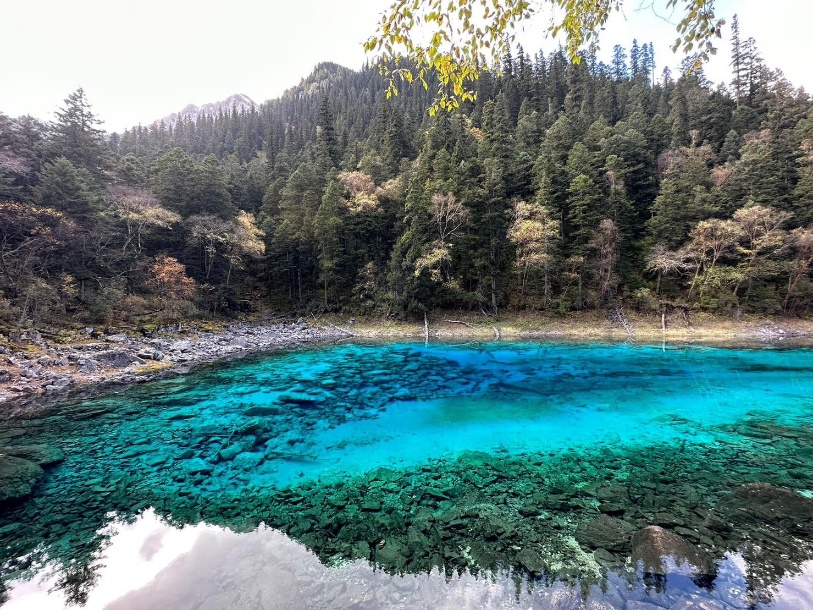 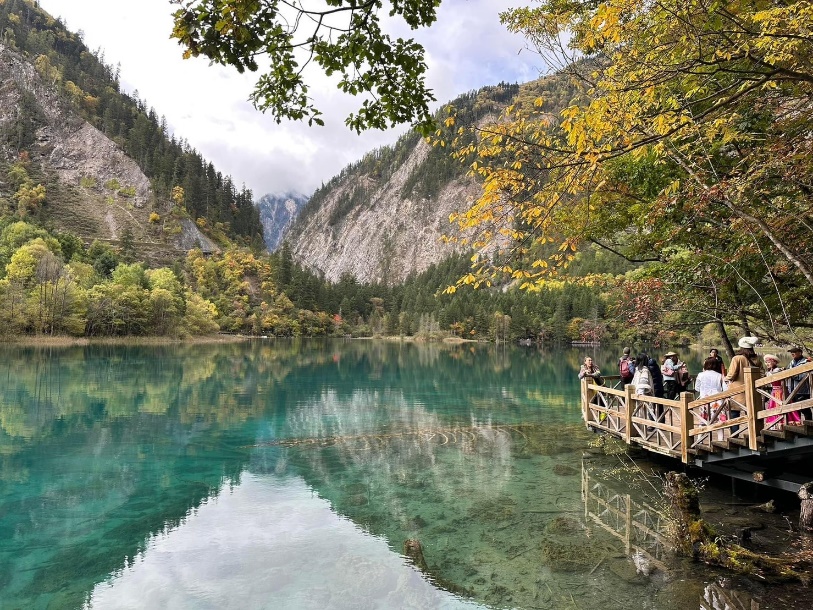 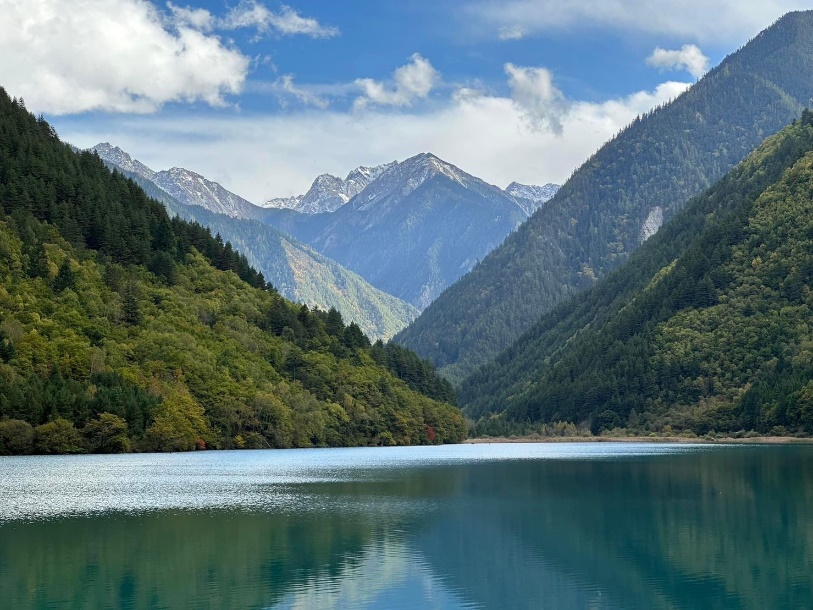 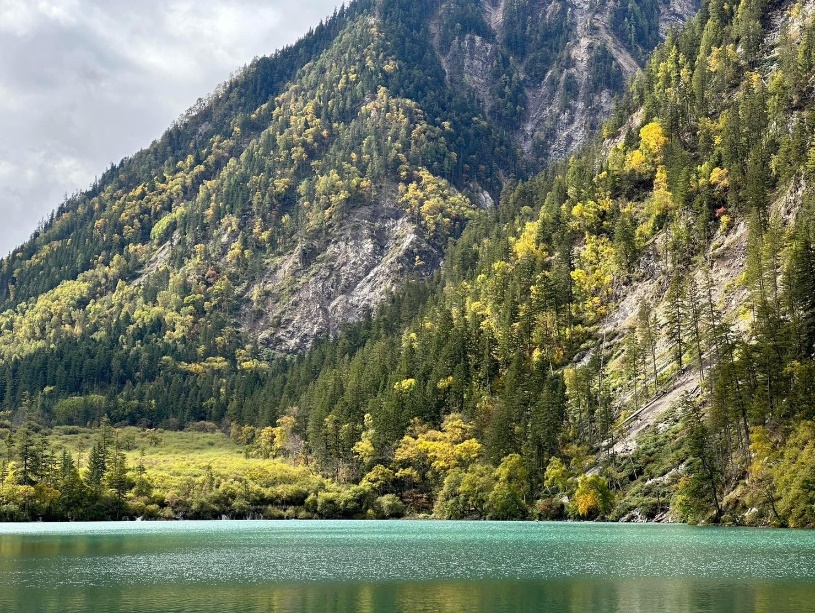 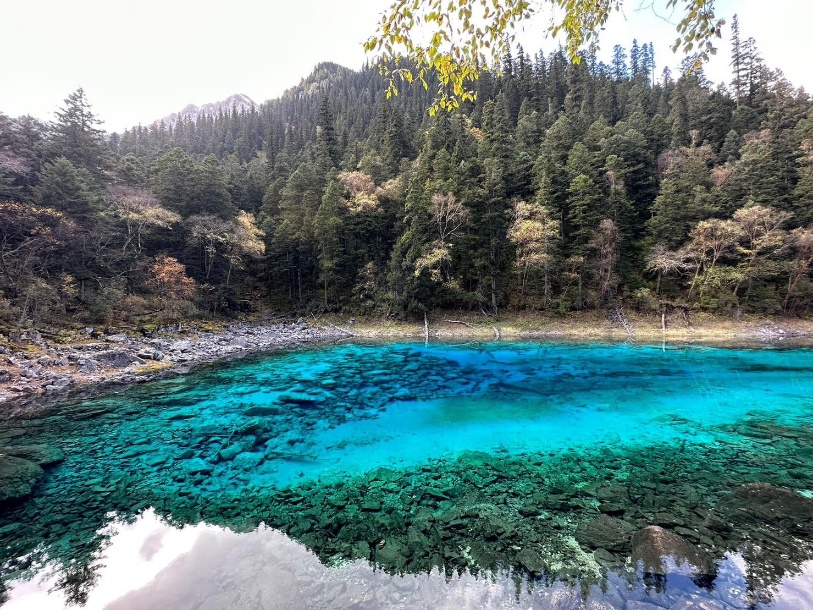 ค่ำ 	 รับประทานอาหารค่ำ ณ ภัตตาคาร	นำท่านชมการแสดง โชว์ทิเบต ชมการฟ้อนรำอันตระการตาและชมการแสดงวัฒนธรรมประเพณีอันน่าตื่นตาตื่นใจของชนเผ่าจ้าง(ทิเบต)ในโรงละครที่เพียบพร้อมด้วยแสงสีที่ตกแต่งในแบบทิเบต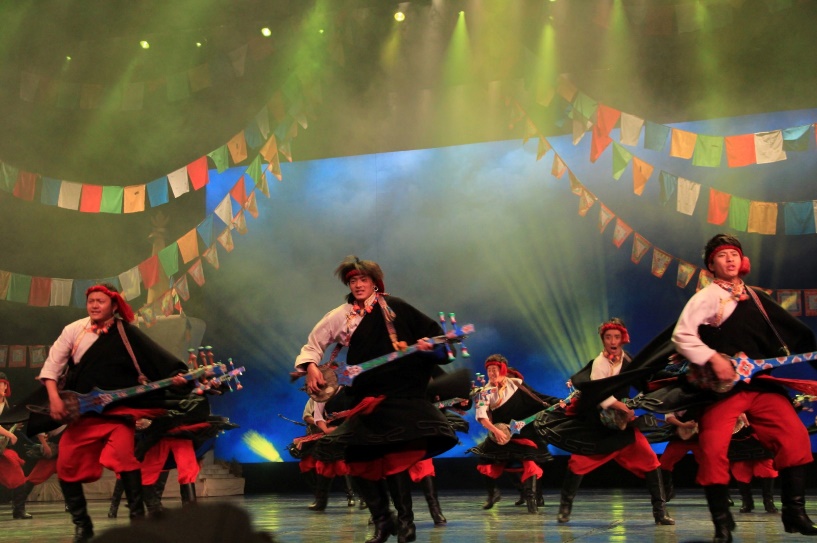 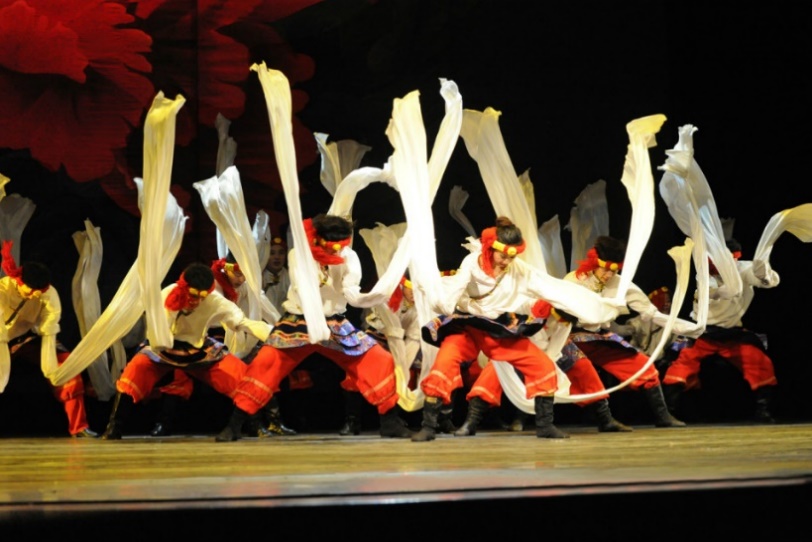 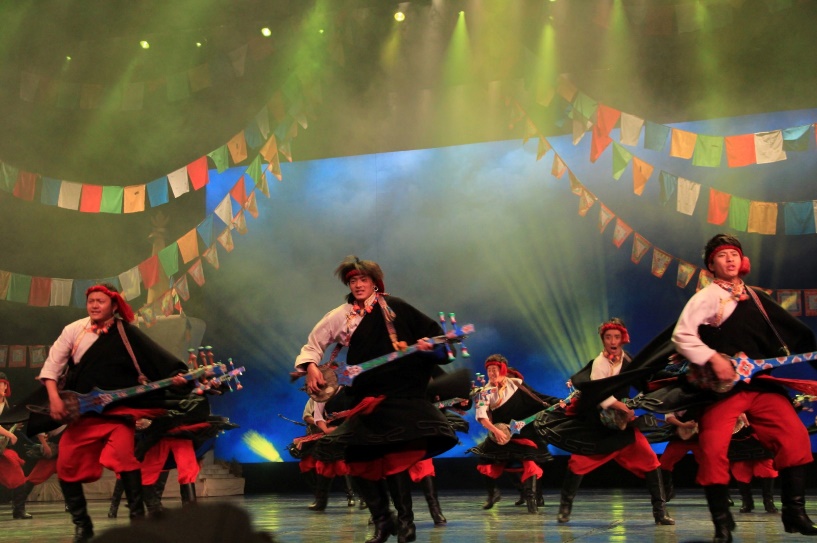 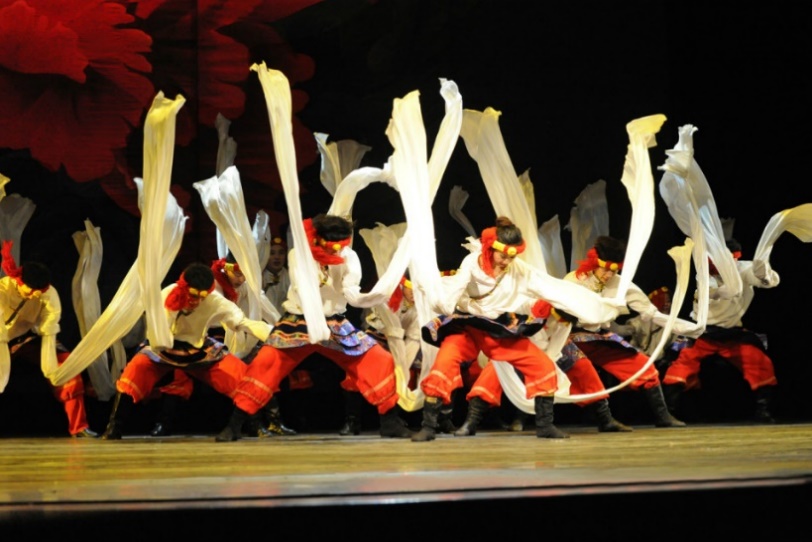   		 พักที่ QIANHE HOTEL หรือเทียบเท่า 5 ดาวเช้า	 รับประทานอาหารเช้า ณ ห้องอาหารโรงแรมนำท่านเดินทางกลับสู่ เมืองเฉิงตู (ใช้เวลาเดินทางประมาณ 8 ชั่วโมง)  ระหว่างทาง ผ่านชม เมืองโบราณซงพาน ระหว่างทางท่านจะได้ชมธรรมชาติและความงามของทุ่งหญ้า ชวนจู่ซื่อ สมัยเมื่อ 70 ปีที่แล้วได้เกิดสงครามเหล่าบรรดาทหารจีนแดงหนีมาตามเส้นทางผ่านทุ่งหญ้าอันสวยงามเพื่อเป็นการระลึกถึงทหารจีนแดง ระหว่างทาง ผ่านชม ทะเลสาบเตี๋ยซีไห่  ซึ่งเป็นทะเลสาบที่มีผิวน้ำราบเรียบขาวใส ดุจกระจกเงา ตามตำนานที่เล่าขานกันมาว่า ทะเลสาบแห่งนี้เกิดจากแผ่นดินไหว ทำให้หมู่บ้านทั้งหมู่บ้านจมอันตธานหายไปทันที และความงามที่เห็นอยู่นี้เป็นความงามที่เกิดจากความหายนะ  เที่ยง	 รับประทานอาหารกลางวัน ณ ภัตตาคารบ่าย 	 นำท่านเดินทางต่อกลับสู่ เมืองเฉิงตู ระหว่างทางท่านจะได้เพลิดเพลินกับธรรมชาติสองข้างทางที่งดงามค่ำ 		 รับประทานอาหารค่ำ ณ ภัตตาคารนำท่านชม โชว์เปลี่ยนหน้ากาก ที่ใช้ศิลปะพร้อมความสามารถในการเปลี่ยนหน้ากากแต่ละฉากภายในเสี้ยววินาที โดยที่ไม่สามารถจับตาได้ทัน เป็นการแสดงที่สงวนและสืบทอดกันมาภายในตระกูล หลายชั่วอายุคน ไม่ถ่ายทอดให้บุคคลภายนอกทั่วไป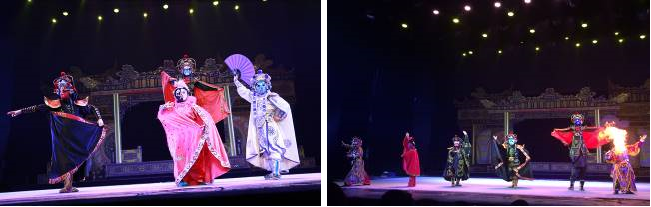 		 พักที่ SERENGETI HOTEL CHENGDU หรือเทียบเท่า 5 ดาวเช้า	 รับประทานอาหารเช้า ณ ห้องอาหารโรงแรมนำท่านเดินทางสู่  ศูนย์หมีแพนด้า (รวมรถกอล์ฟ) ที่นี่มีหมีแพนด้ากว่า 20 ตัว หมีแพนด้าเป็นสัตว์สงวนหายากมีกำเนิดในมณฑลเสฉวน มีลูกยากเพราะอุณหภูมิในร่างกายที่พร้อมจะตั้งท้องมีเพียง 3 วันใน 1 ปี และจะตกลูกครั้งละประมาณ 2 ตัว ตัวที่แข็งแรงเพียงตัวเดียวเท่านั้นจะอยู่รอด อาหารโปรดของหมีแพนด้าคือไผ่ลูกศร รัฐบาลจีนได้ใช้หมีแพนด้าเป็นสื่อการผูกมิตรไมตรีกับประเทศต่างๆ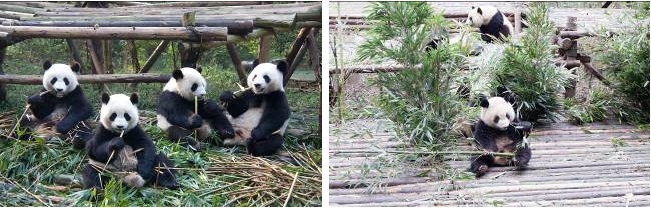 เที่ยง		 รับประทานอาหารกลางวัน ณ ภัตตาคารบ่าย		นำท่านเดินทางสู่ วัดเหวินซู ซึ่งเป็นวัดพุทธซึ่งเป็นเป็นศูนย์กลาง ของสมาคมชาวพุทธของมณฑลเสฉวน บูรณะขึ้นใหม่ในสมัยราชวงศ์ชิง เดิมทีเรียกว่า วัดซินเซียง ตามตำนานเล่าว่ามีผู้เห็น พระอรหันต์ ซีตู้ ปรากฏกายในเปลวเพลิง ผู้คนจึงกล่าวขานกันว่า พระอรหันต์ ซีตู้คือ พระโพธิสัตว์มัญชูศรีกลับชาติมาเกิด วัดซินเซียงจึงได้เปลี่ยนชื่อมาเป็นอารามเหวินชูนับแต่นั้นมา ภายในอาราม เหวินชูแห่งนี้ ยังเก็บรวบรวมภาพเขียนและงานศิลปะเก่าแก่จากหลากหลายราชวงศ์  บริเวณรอบวัดยังมีร่มรื่นของธรรมชาติให้ผู้คนได้เข้ามาเยี่ยมชมค่ำ 		 รับประทานอาหารค่ำ ณ ภัตตาคาร ลิ้มรสอาหารพิเศษ...อาหารกวางตุ้ง 	นำท่าน ชมแสงสียามค่ำคืนที่ลานห้างสรรพสินค้า SKY แลนด์มาร์คแห่งใหม่ของเมืองเฉิงตู บริเวณลาดหน้าห้างยามค่ำคืนจะมีการแสดงแสงสี ความสูงของเสาอยู่ที่ 26 เมตรและ 39 เมตร ทำจากโลหะอลูมิเนียม และเสามีการติดตั้งไฟสีรูปวงแหวน โดยจะมีน้ำในเสาไหลจากบนลงล่าง และจะมีแสงที่แสดงบนเสา 4 แบบด้วยกัน ได้แก่ การไล่ระดับสี กะพริบ วงกลม และแสงสีเดียวกัน จะเปลี่ยนวนไปทุกๆ 15 นาที 		 พักที่ SERENGETI HOTEL CHENGDU หรือเทียบเท่า 5 ดาว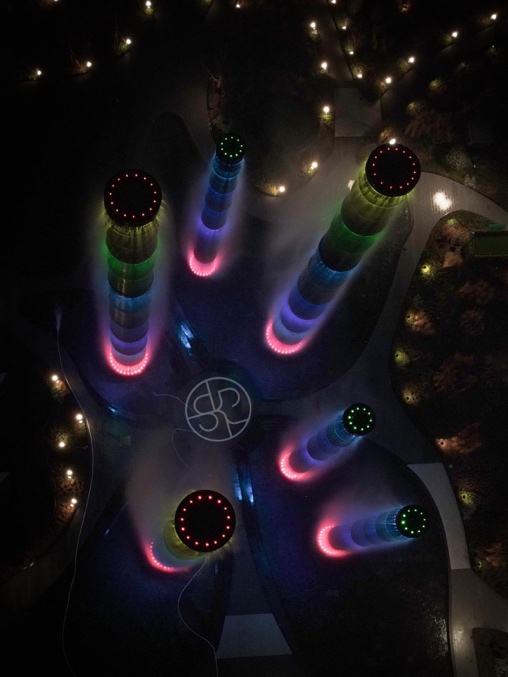 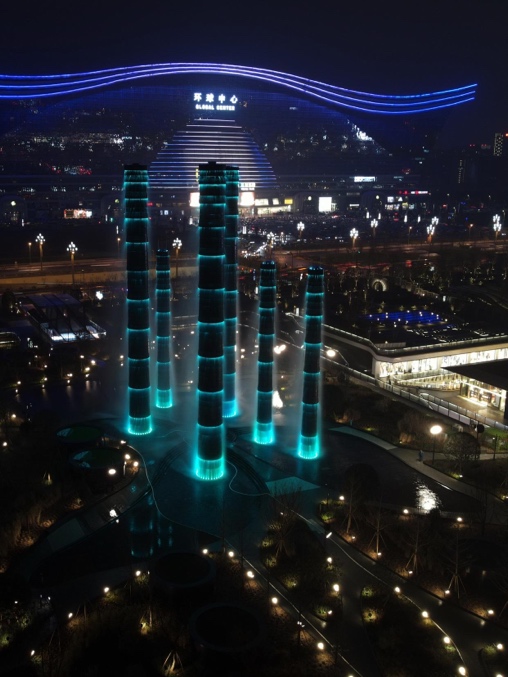 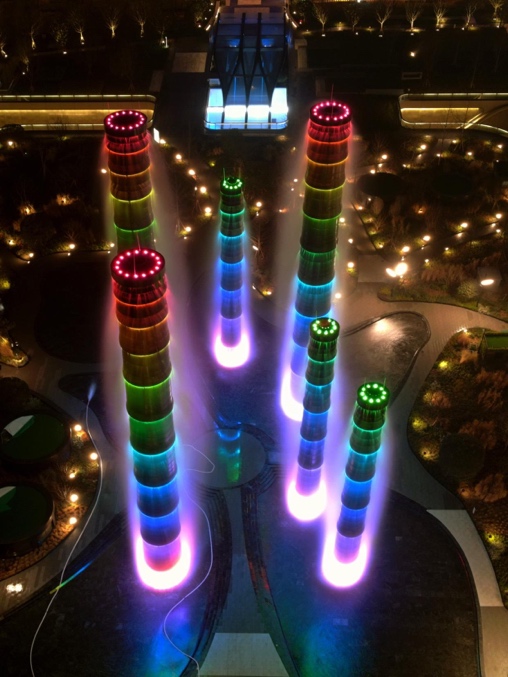 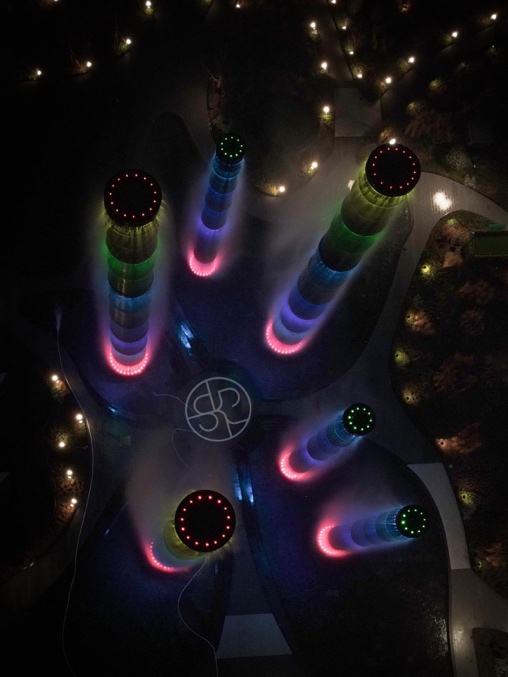 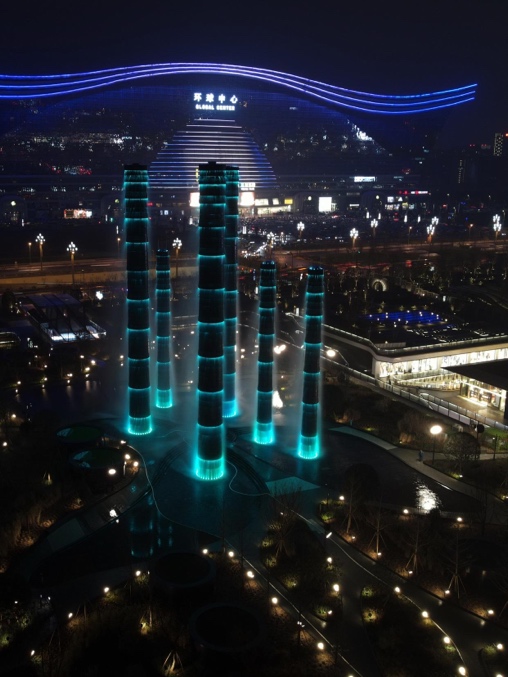 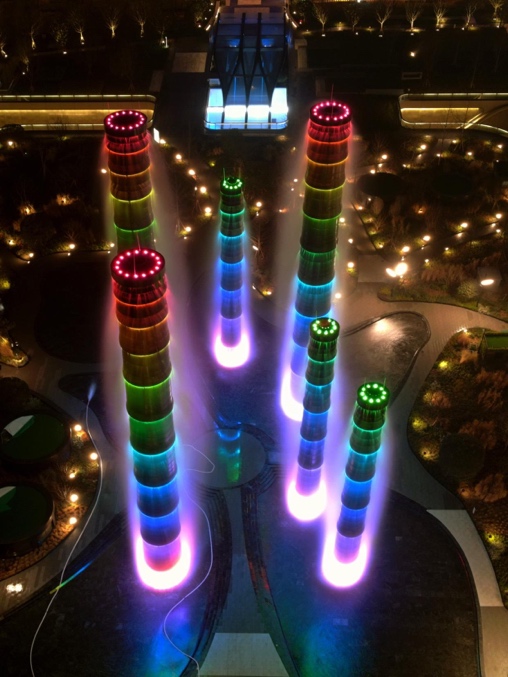 เช้า		 รับประทานอาหารเช้า ณ ห้องอาหารโรงแรมนำท่านเดินทางสู่แหล่งช้อปปิ้ง ถนนโบราณจินหลี่ เป็นถนนคนเดินที่รักษาบรรยากาศสมัยโบราณไว้ได้เป็นอย่างดี มีสินค้าต่างๆมากมายให้ท่านได้ช้อปปิ้งเลือกซื้อสินค้าตามอัธยาศัย เที่ยง	 รับประทานอาหารกลางวัน ณ ภัตตาคาร  ลิ้มรสอาหารพิเศษ...สุกี้เสฉวนบ่าย	            นำท่านเดินทางสู่ สนามบินเทียนฟู่ เมืองนครเฉิงตู  เพื่อเดินทางกลับสู่กรุงเทพฯ15.05 น.         เหินฟ้าสู่ กรุงเทพฯ โดยสายการบิน THAI AIRWAYS INTERNATIONAL เที่ยวบินที่ TG619     	          (บริการอาหารว่างและเครื่องดื่มบนเครื่อง)17.20 น.	ถึงท่าอากาศยานสุวรรณภูมิ กรุงเทพฯ โดยสวัสดิภาพ พร้อมความประทับใจ......... ☺ ☺ ☺ ☺********ขอบคุณทุกท่านที่ใช้บริการ********  ☺ ☺ ☺ ☺ ซื่อสัตย์ จริงใจ ห่วงใย เน้นบริการ คืองานของเรา  ☺ ☺ ☺ ☺**หมายเหตุ: โปรแกรมและราคาสามารถเปลี่ยนแปลงได้ตามความเหมาะสมโดยไม่ต้องแจ้งให้ทราบล่วงหน้าทางบริษัทฯ จะถือผลประโยชน์ของลูกค้าเป็นสำคัญ*****ในกรณีที่ลูกค้าต้องออกตั๋วโดยสารภายในประเทศ (เครื่องบิน ,รถทัวร์ ,รถไฟ)  กรุณาติดต่อเจ้าหน้าที่ของบริษัทฯ เพื่อเช็คว่ากรุ๊ปมีการคอนเฟิร์มเดินทางก่อนทุกครั้ง เนื่องจากสายการบินอาจมีการปรับเปลี่ยนไฟล์ทบิน หรือเวลาบิน โดยไม่ได้แจ้งให้ทราบล่วงหน้า ทางบริษัทฯ จะไม่รับผิดชอบใด ๆ ในกรณี ถ้าท่านออกตั๋วภายในโดยไม่แจ้งให้ทราบและหากไฟล์ทบินมีการปรับเปลี่ยนเวลาบิน เพราะถือว่าท่านยอมรับในเงื่อนไขดังกล่าว***ค่าตั๋วเครื่องบินชั้นทัศนาจร ไป-กลับ พร้อมกรุ๊ป ตามที่ระบุไว้ในรายการเท่านั้น ตั๋วเครื่องบินที่ใช้เป็นแบบกรุ๊ปไม่สามารถเลือกที่นั่งล่วงหน้าได้  (ท่านจะได้รับที่นั่งแบบสุ่มเท่านั้น)ค่าภาษีสนามบินทุกแห่ง หากสายการบินมีการปรับราคาภาษีน้ำมันขึ้น ทางบริษัทฯ ขอสงวนสิทธิ์เก็บค่าภาษีน้ำมันเพิ่มตามความเป็นจริง ก่อนการเดินทาง**ราคาทัวร์นี้เช็คภาษีน้ำมัน ณ วันที่ 6 ธ.ค. 66 **ค่าวีซ่ากรุ๊ปท่องเที่ยวเข้าประเทศจีน (ผู้ถือหนังสือเดินทางไทย) ในกรณีที่ลูกค้ามีวีซ่าจีนอยู่แล้ว ทางบริษัทฯ  หักคืนค่าวีซ่ากรุ๊ปให้ท่านละ 900 บาท ค่าโรงแรมระดับมาตรฐาน (พักห้องละ 2-3 ท่าน)กรณีห้อง TWIN BED (เตียงเดี่ยว 2 เตียง) ซึ่งโรงแรมไม่มีหรือเต็ม ทางบริษัทขอปรับเป็นห้อง DOUBLE BED แทนโดยมิต้องแจ้งให้ทราบล่วงหน้า หรือ หากต้องการห้องพักแบบ DOUBLE BED ซึ่งโรงแรมไม่มีหรือเต็ม ทางบริษัทขอปรับเป็นห้อง TWIN BED แทนโดยมิต้องแจ้งให้ทราบล่วงหน้า เช่นกัน กรณีพักแบบ TRIPLE ROOM  3 ท่าน 1 ห้อง ท่านที่ 3 อาจเป็นเสริมเตียง หรือ SOFA BED หรือ เสริมฟูกที่นอน ทั้งนี้ขึ้นอยู่กับรูปแบบการจัดห้องพักของโรงแรมนั้นๆค่าอาหาร ตามที่ระบุไว้ในรายการค่ายานพาหนะ และค่าธรรมเนียมเข้าชมสถานที่ต่างๆ ตามที่ระบุไว้ในรายการน้ำหนักสัมภาระ ท่านละไม่เกิน 20 กิโลกรัม  สัมภาระติดตัวขึ้นเครื่องได้ 1 ชิ้น ต่อท่าน น้ำหนักต้องไม่เกิน 7 กิโลกรัม, ค่าประกันวินาศภัยเครื่องบินตามเงื่อนไขของแต่ละสายการบินที่มีการเรียกเก็บค่าประกันอุบัติเหตุระหว่างการเดินทาง ท่านละไม่เกิน 1,000,000 บาท (ค่ารักษาพยาบาล 500,000 บาท) คุ้มครองผู้เอาประกันที่มีอายุตั้งแต่ 1 เดือนขึ้นไป และผู้เอาประกันอายุระหว่าง 1 เดือน ถึง 15 ปี และผู้ที่มีอายุสูงกว่า 70 ปี ขึ้นไป ค่าชดเชยทั้งหลายตามกรมธรรม์จะลดลงเหลือเพียงครึ่งหนึ่งของค่าชดเชยที่ระบุไว้ในกรมธรรม์ทั้งนี้ย่อมอยู่ในข้อจำกัดที่มีการตกลงไว้กับบริษัทประกันชีวิต ในการเคลมประกันทุกกรณี ต้องมีใบเสร็จ และมีเอกสารรับรองทางการแพทย์ หรือจากหน่วยงานที่เกี่ยวข้องการประกันไม่คุ้มครองกรณีที่เสียชีวิต หรือ เจ็บป่วยทางร่างกายด้วยโรคประจำตัว, การติดเชื้อ, ไวรัส, ไส้เลื่อน, ไส้ติ่ง, อาการที่เกี่ยวข้องกับการติดยา, โรคติดต่อทางเพศสัมพันธ์, การบาดเจ็บจากความเสียหายโดยเจตนา, การฆ่าตัวตาย, เสียสติ, ตกอยู่ภายใต้อำนาจของสุรายาเสพติด, บาดเจ็บจากการทะเลาะวิวาท การแท้งบุตร, การบาดเจ็บเนื่องมาจากอาชญากรรม, จลาจล, นัดหยุดงาน, การก่อการร้าย การยึดพาหนะ และการปล้นอากาศยาน (Terrorism, Hijack, Skyjack) และ อื่นๆตามเงื่อนไขในกรมธรรม์อัค่าบริการดังกล่าว (ข้อ 1-8) เป็นค่าบริการเฉพาะผู้เดินทางที่เป็นชาวไทยเท่านั้น!!!ค่าทำหนังสือเดินทางทุกประเภทค่าดำเนินการคัดกรองตรวจหาเชื้อ RT-PCR หรือ ATK ในกรณีที่ประเทศจีนต้องให้ตรวจค่าใช้จ่ายอื่นๆ ที่นอกเหนือจากรายการระบุ เช่น ค่าใช้จ่ายส่วนตัวอื่นๆ ฯลฯกรุณาเตรียมค่าทิปหัวหน้าทัวร์,ไกด์และคนขับรถ รวม 1,500 บาทต่อคน (เด็กชำระทิปเท่ากับผู้ใหญ่) ค่าภาษีมูลค่าเพิ่ม VAT 7 % และหักภาษี ณ ที่จ่าย 3 % ในกรณีที่ลูกค้าต้องการใบเสร็จรับเงินที่ถูกต้อง จะต้องบวกค่าภาษีมูลค่าเพิ่ม และหัก ณ ที่จ่าย จากยอดขายจริงทั้งหมดเท่านั้น และโปรดแจ้งทางบริษัทฯ จะออกให้ภายหลัง ขอสงวนสิทธิ์ออกใบเสร็จที่ถูกให้กับบริษัททัวร์เท่านั้นค่าวีซ่าจีนสำหรับชาวต่างชาติค่าธรรมเนียมน้ำมันและภาษีสนามบิน ในกรณีที่สายการบินมีการปรับขึ้นราคา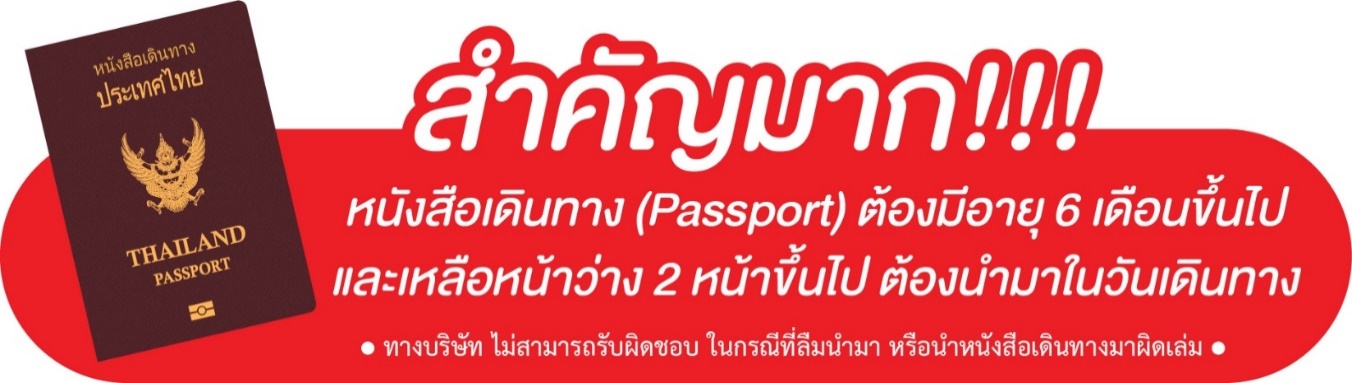 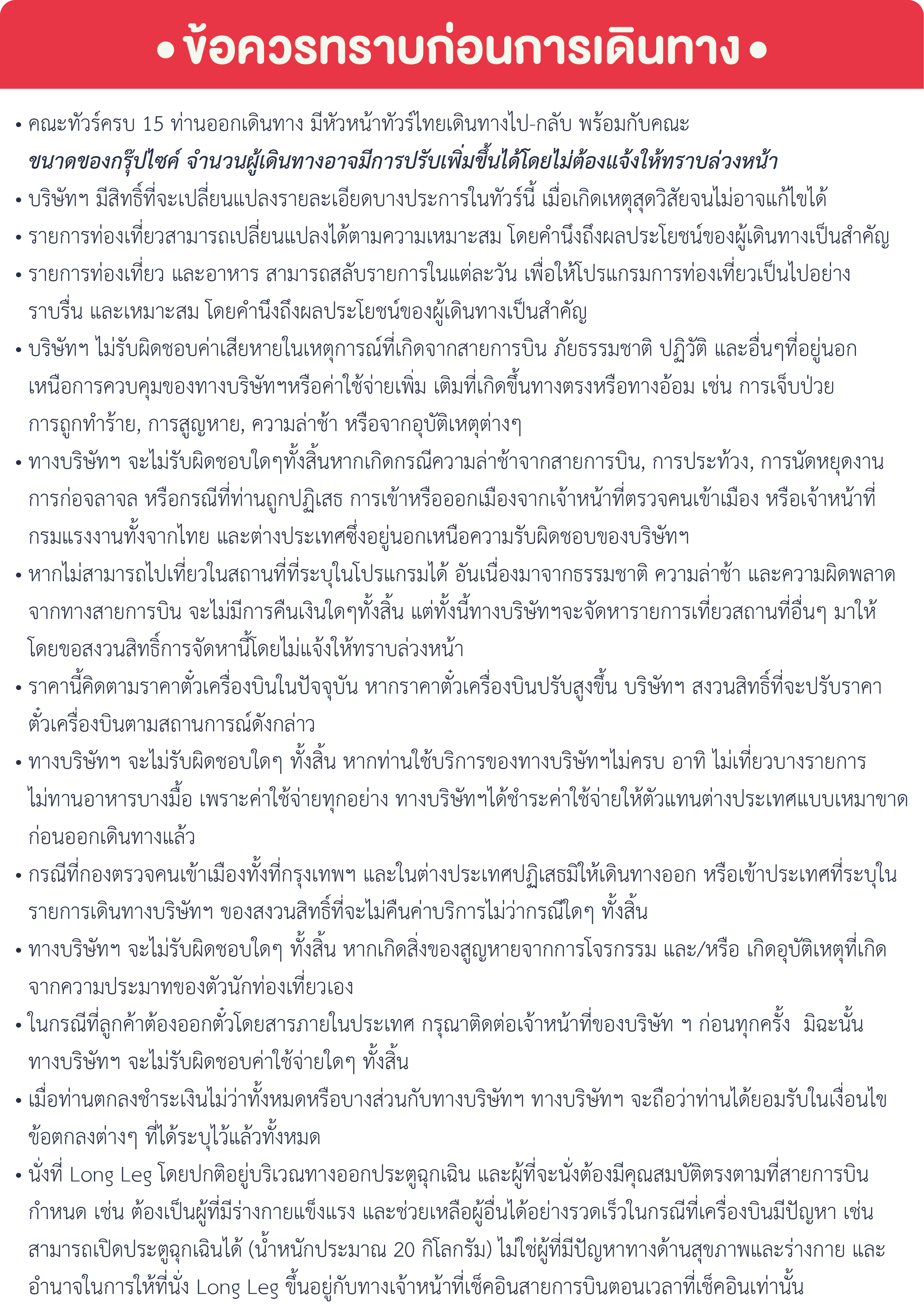 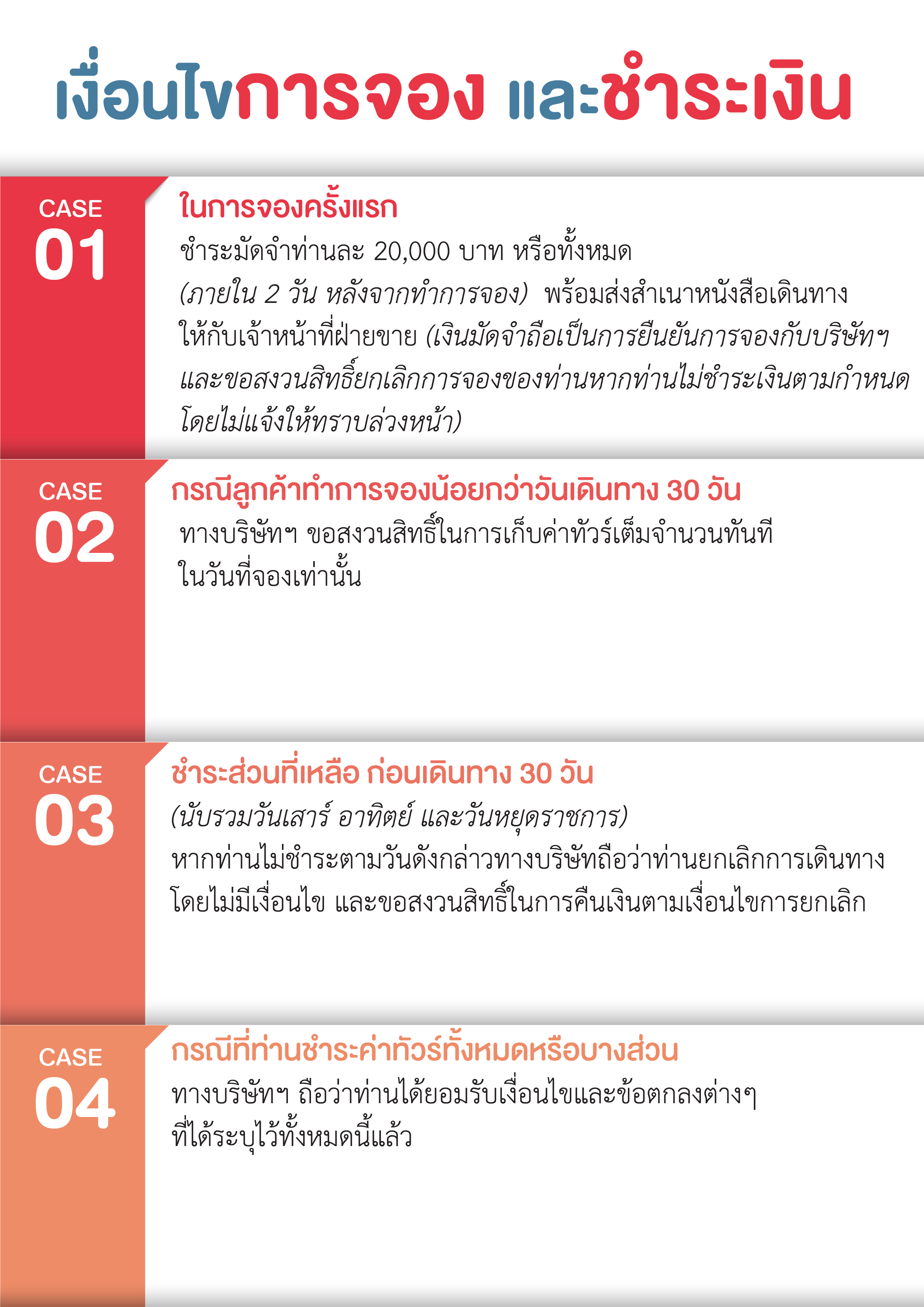 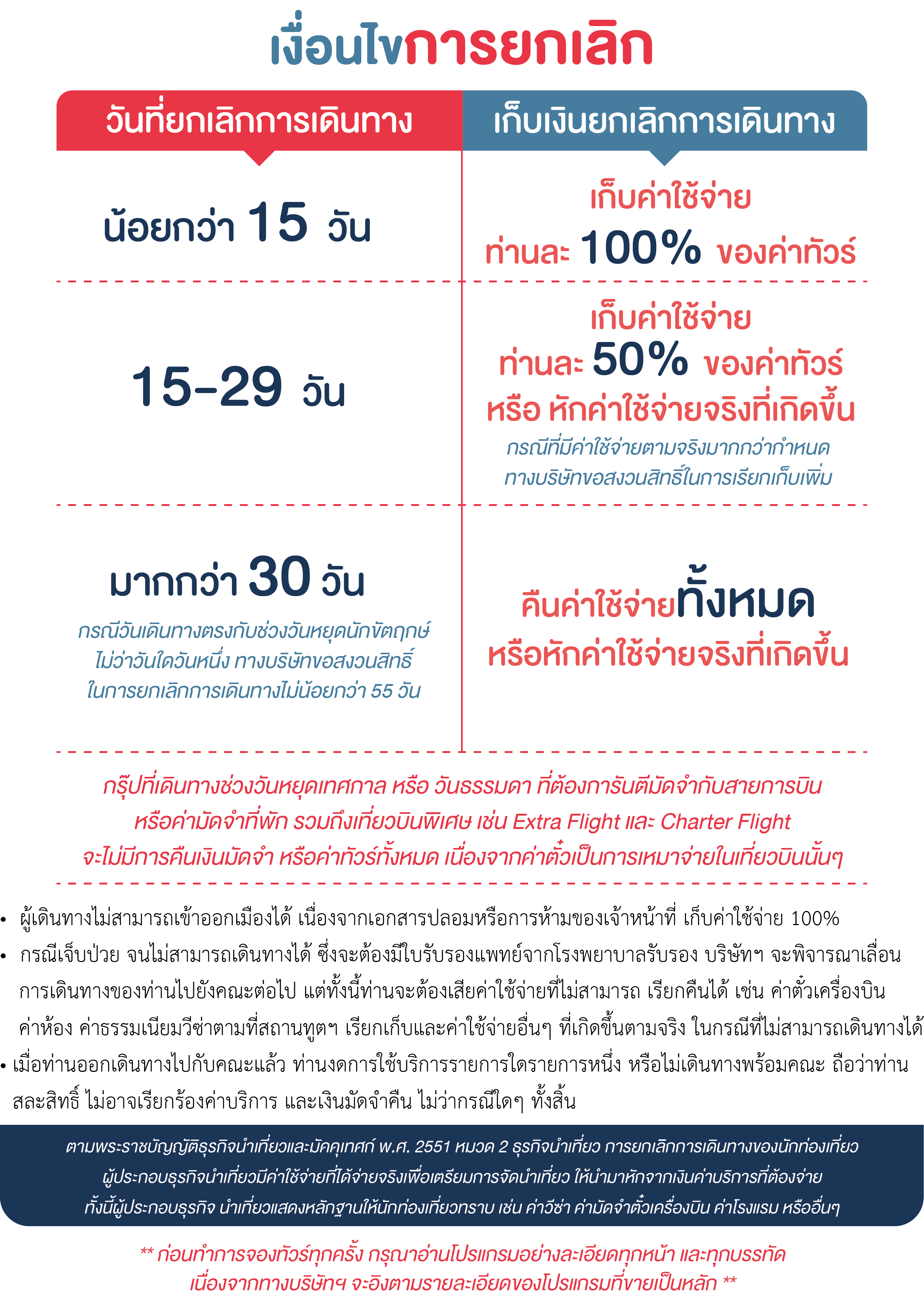 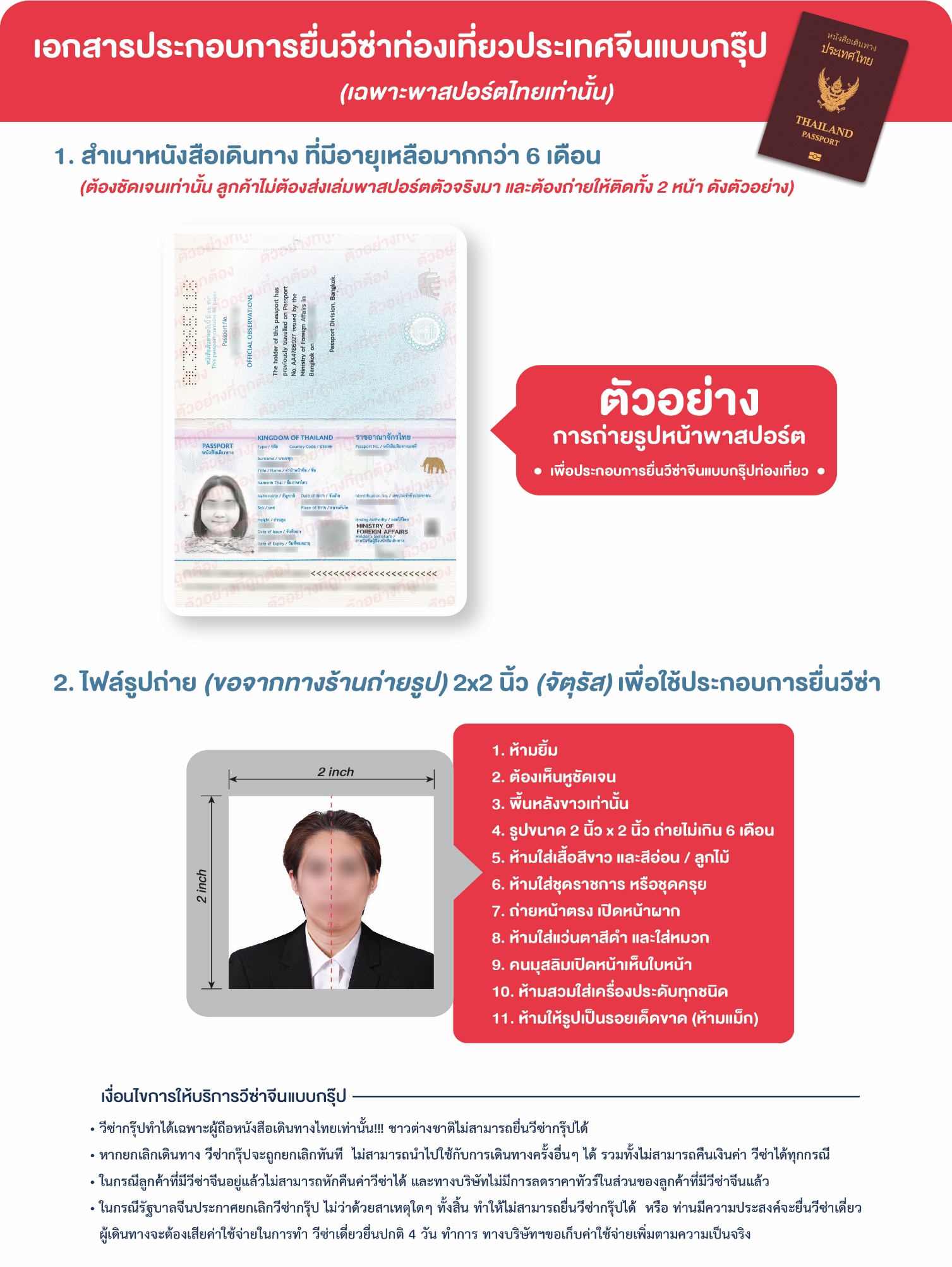 วันที่กำหนดการเช้าเที่ยงเย็นโรงแรม1กรุงเทพฯ – เฉิงตู (TG618 : 10.05-14.00) –เมืองเม่าเสี้ยน  X✈MAOXIAN INTER HOTELหรือเทียบเท่า 4 ดาว2เม่าเสี้ยน – อุทยานแห่งชาติหวงหลง (รวมกระเช้าขาขึ้น + รถกอล์ฟ) – จิ่วจ้ายโกวQIANHE HOTEL หรือเทียบเท่า 5 ดาว3อุทยานแห่งชาติจิ่วจ้ายโกว (รวมรถเหมาในอุทยาน) – โชว์ทิเบตQIANHE HOTEL หรือเทียบเท่า 5 ดาว4จิ่วจ้ายโกว – ผ่านชมเมืองโบราณซงพาน – ผ่านชมทะเลสาบเตี๋ยซีไห่ – เฉิงตู – โชว์เปลี่ยนหน้ากากSERENGETI HOTEL CHENGDUหรือเทียบเท่า 5 ดาว5ศูนย์อนุรักษ์หมีแพนด้า (รวมรถกอล์ฟ) – วัดเหวินซู – ชมแสงสียามค่ำคืนที่ลานห้างสรรพสินค้า SKPSERENGETI HOTEL CHENGDUหรือเทียบเท่า 5 ดาว6ถนนโบราณจินหลี่ – เฉิงตู – กรุงเทพฯ (TG619 : 15.05-17.20)Xกรุณาเตรียมค่าทิปหัวหน้าทัวร์,ไกด์และคนขับรถ จำนวน 1,500 บาท ตลอดการเดินทางกรุณาเตรียมค่าทิปหัวหน้าทัวร์,ไกด์และคนขับรถ จำนวน 1,500 บาท ตลอดการเดินทางกรุณาเตรียมค่าทิปหัวหน้าทัวร์,ไกด์และคนขับรถ จำนวน 1,500 บาท ตลอดการเดินทางกรุณาเตรียมค่าทิปหัวหน้าทัวร์,ไกด์และคนขับรถ จำนวน 1,500 บาท ตลอดการเดินทางกรุณาเตรียมค่าทิปหัวหน้าทัวร์,ไกด์และคนขับรถ จำนวน 1,500 บาท ตลอดการเดินทางกรุณาเตรียมค่าทิปหัวหน้าทัวร์,ไกด์และคนขับรถ จำนวน 1,500 บาท ตลอดการเดินทางอัตราค่าบริการ (ราคาต่อท่าน)วันเดินทางราคาทัวร์ผู้ใหญ่พักห้องละ 2-3 ท่าน(15 ท่านออกเดินทาง)พักเดี่ยวจ่ายเพิ่มราคาไม่รวมตั๋ว21 – 26 มีนาคม 256732,999 บาท/ท่าน5,000 บาท/ท่าน26,999 บาท/ท่าน26 - 31 มีนาคม 256732,999 บาท/ท่าน5,000 บาท/ท่าน26,999 บาท/ท่าน4 – 9 เมษายน 256735,999 บาท/ท่าน5,000 บาท/ท่าน28,999 บาท/ท่าน13 - 18 เมษายน 256739,999 บาท/ท่าน5,000 บาท/ท่าน30,999 บาท/ท่าน